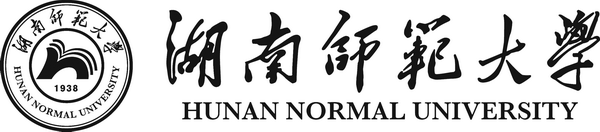 自考本科毕业论文二〇二X 年 X 月原创性声明及使用授权声明本人郑重声明：所呈交的毕业论文，是本人在指导教师的指导下，独立进行研究所取得的成果。除文中已经注明引用的内容外，本论文不含任何其他个人或集体已经发表或撰写过的作品或成果。对本文的研究做出重要贡献的个人和集体，均已在文中以明确方式标明。本声明的法律结果由本人承担。本人完全了解国家、学校、学院关于学术不端行为处理的有关规定，如在论文写作、答辩过程中或以后发现本论文存在学术不端，一切后果（包括终止当前批次论文写作、毕业论文成绩不及格、不能按时获得毕业证书、取消学位申请资格、开除学籍等）均由本人承担。本人同意学校保留或向国家有关部门或机构送交论文的印刷件和电子版，允许论文被查阅和借阅；本人授权湖南师范大学可以将本论文的全部或部分内容编入有关数据库进行检索，可以采用影印、缩印或其他复制手段保存和汇编本论文。（保密论文在解密后应遵守此使用授权规定）。                          本科毕业论文作者签名：                                         二〇二X年 X 月 X 日目录小学生课堂违纪行为研究摘要 ：小学生课堂违纪行为是一种普遍现象，对这一问题的研究有助于教师的课堂教学，提高课堂教学质量。小学生课堂常见的违纪行为有… … 存在这些违纪行为的主要原因有… … 解决小学生课堂违纪问题的主要措施是… …。关键词：小学生；课堂教学；违纪行为第一章 引言1.1 问题的提出课堂是师生交流、互动的主阵地。师生之间的信息交流、情感沟通很大一部分是在课堂上完成，教学工作基本都在课堂上完成。因此，维持良好的课堂纪律是促进学生发展的基石。在现实情况中，小学生在课堂上的违纪行为普遍存在，课堂违纪行为己经严重影响课堂教学的效果，对教师的教学和学生的发展都产生了不良的影响。XXXXXXXXXXXXXXXXXXXXXXXXXXXXXXXXXXXXXXXXXXXXXXXXXXXXXXXXXXXXXXXXXXXXXXXXXXXXXXXXXXXXXXXXXXXXXXXXXXXXXXXXXXXXXXXXXXXXXXXXXXXXXXXXXXXXXXX。1.2 研究意义研究课堂违纪行为有利于学生的健康发展。小学课堂千变万化，小学生的课堂违纪行为是学生的不良行为，在某种意义上从另一个方面反映了学生的素质。通过对学生课堂违纪成因进行分析，有利于为教师和学校开展工作提供依据，进而更好地促进学生发展。研究课堂违纪行为有利于课堂的健康高效进行。课堂的健康高效运行依赖于学生的主体性发挥，依赖于学生的积极思考和对学习的热情。只有学生的积极参与才有可能创造课堂的生命力，只有师生的积极交流才能让课堂焕发活力[1]。XXXXXXXXXXXXXXXXX。1.3 文献综述1.3.1 国内外研究现状1.3.1.1课堂违纪行为的概念研究国内外许多教育心理学家、管理学家、社会学家和教师对课堂违纪行为进行了大量的研究，在理论和实验方面已经取得了许多有价值的成果。对于课堂违纪行为的概念，与之相似的有问题行为、偏差行为、违规行为、行为不当、不良行为、行为失常、异常行为、过失行为、过错行为、行为失范等等。对于课堂问题行为的概念表述也有很多种。邵瑞珍等人认为课堂问题行为是指儿童不能遵守公认的正常儿童行为规范和道德标准，不能正常与人交往和参与学习的行为[2]。陈文华[3]以某小学的儿童和部分农村小学教师为主要调查对象，通过访谈、课堂观察和发放纸质问卷相结合的形式，探究农村小学留守儿童课堂违纪行为的具体表现、发生时间、发生频次及其特征。并对农村小学留守儿童关于课堂违纪行为的认知展开了调查，主要包括自我管理意识、产生课堂违纪行为的动机以及对课堂违纪行为的态度。1.3.1.2课堂违纪行为的分类研究国外学者根据研究目的和角度的不同，对课堂违纪行为的类型进行深入的研究，并在此基础上进行了详细的描述和划分，取得了丰富的研究成果。伯顿[4](Burden)根据违纪行为对象的不同，将学生的违纪行为分为“个体水平和集体水平”宁波[5] 围绕课堂纪律对学生学业成绩的影响及干预研究相关进展进行了较为完整的述评。XXX[6]XXXXXX。1.3.2 对已有文献的简要述评课堂违纪行为作为课堂管理研究的一部分，近年来也引起我国学者的关注。笔者通过文献整理发现，以往对课堂违纪行为的研究多以理论为主，理论研究成果较为丰富，但实证研究较为缺乏；对问题行为研究较多、较深入，对课堂违纪行为研究较少、比较浅显。对中学、大学研究较多，对小学的研究较少。小学生课堂违纪行为是情境性、操作性极强的行为，在千变万化的课堂中进行。此外，对相关解决策略的研究也需要加强。1.4 研究思路及方法1.4.1 研究思路在研究思路上， 本文采用“ 理论－实践－理论”的逻辑顺序展开。首先，搜集、分析和整理国内外有关课堂违纪行为的文献资料， 了解国内外的研究现状。在此基础上，确定本论文的研究问题、方法和对象。对本文中有关小学生课堂违纪行为的概念进行界定。其次， 回到实践，走进真实的课堂，收集小学生课堂违纪行为的相关数据、资料，分析小学生课堂违纪行为的类型特点。最后，再次回到理论， 深入探讨分析小学生课堂违纪行为产生的原因，并提出相应的预防和处置对策，并对相关部门提出建议。1.4.2 研究方法1.文献研究法通过利用互联网和图书馆的资源，査阅小学生课堂违纪行为相关文献，了解小学课堂违纪行为的相关学术成果，并对之进行分类、总结， 梳理出符合本研究需要的已有研究成果， 分析前人对此问题研究的不同视角和基本思路，在进行归纳分析的基础上，以求获得相关启示， 为本文的研究提供借鉴和参考研究思路。2.案例分析法本文通过大量收集、分析、研究典型的小学生课堂违纪案例， 对小学生课堂违纪行为的特点、问题以及原因进行深入剖析，同时收集教师是如何处理违纪行为的典型案例， 寻找恰当的解决方案。关于案例的收集，主要从实地听课以及教育专著的案例集中获取。3.观察法第二章 小学生课堂违纪行为概述2.1 什么是课堂违纪行为×××××××。2.2 小学生课堂违纪行为有哪些现象×××××××。2.2.1 现象1×××××××。2.2.2 现象2×××××××。2.2.3 现象3×××××××。第三章 小学生课堂违纪行为的原因分析在课堂中，教师和学生都是课堂的参与者，教师的行为和学生的行为都对课堂产生影响。学生课堂违纪的原因是多方面的，真正找到学生违纪的原因才能对症下药。3.1 学生本人原因×××××××。3.2 学校班级原因×××××××。3.3 家庭环境原因×××××××。第四章 解决小学生课堂违纪行为的对策4.1 解决小学生课堂违纪行为应遵循的原则1.有助于学生身心健康发展原则。×××××××。2.不增加家长负担原则×××××××。3.不阻碍学生个性发展原则×××××××。4.2 解决小学生课堂违纪行为的方法4.2.1 预防小学生课堂违纪行为发生的方法方法1×××××××。4.2.2 处置小学生课堂违纪行为的方法方法2×××××××。4.3 上述方法的具体实施步骤4.3.1 方法1的具体实施步骤步骤一×××××××。步骤二×××××××。步骤三×××××××。4.3.2 方法2的具体实施步骤步骤一×××××××。步骤二×××××××。步骤三×××××××。结语本研究主要采取文献研究、案例分析和观察法，以XX学校的120名学生为具体研究对象，对小学生违纪行为问题进行了研究。总结出了较为常见的三种违纪行为并对其成因开展了较为深入的分析，发现导致小学生课堂违纪行为最常见的成因有学生本人原因、学校班级原因、家庭环境原因XXXXXXXXXXXXX。本研究提出的小学生课堂违纪行为的应对策略能给一线教师开展实际工作提供参考与借鉴，但对理论层面的研究还有待进一步探索。参考文献[1] 黄蓉.小学生课堂违纪行为及预防与处置研究[D].湖南师范大学,2017.[2] 邵瑞珍.学与教的心理学[M].华东师范大学出版社,1990．[3] 陈文华.农村留守儿童课堂违纪行为的对策研究[D].河南师范大学,    2021.   [4] 卢亚斐.美国校园欺凌防治的积极行为支持及其本土化研究[D].西北师范大学,2021.[5] 宁波.课堂纪律对学生学业成绩的影响及干预研究述评[J].外国中小学教育,2016,(06):18-22.[6][7][8][9] [10]  附录对于一些不宜放入正文中、但作为毕业论文又是不可缺少的部分，或有重要参考价值的内容，可编入毕业论文的附录中。例如，问卷调查的原始调查表、过长的公式推导、重复性的数据、图表、程序全文及其说明等。有则附，无则不附且删除本页。致谢   ×××××××。致谢部分可以不要，且删除本页。题    目：    小学生课堂违纪行为研究学生姓名：张三考 籍 号：指导教师：李四专    业：小学教育联系电话：QQ号 码：